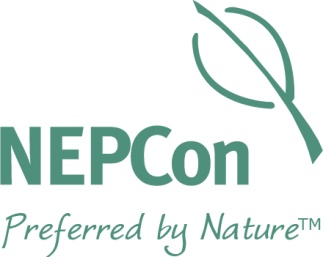 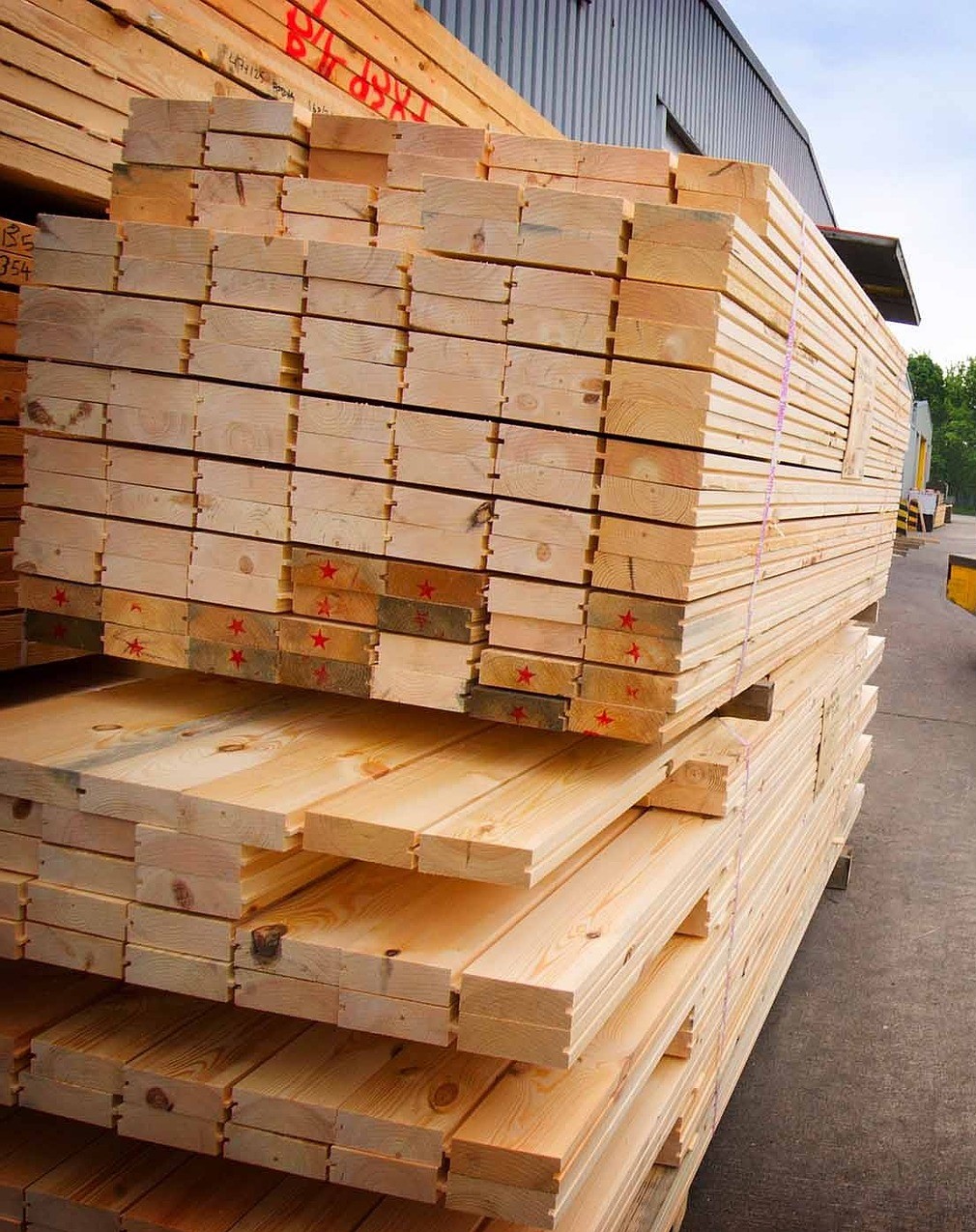 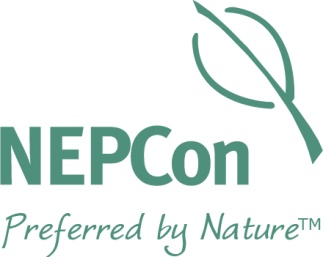 FSC Chain of Custody multi-site procedurefor Introdution(5.1.4 a):Na (AdressTeleEmaildressCertifiatde for or e: SProdutionOutsourced:multi-site certifiAdministrationCoC procedure (5.1.4 c). (5.1.2) (5.1.4 c)(5.1.5)(4.1, 4.6)  (4.2) (5.1.1): (5.4.1)1. Introdutio. (6.1 a) (6.1 e)(6.2)Intern auditing (4.5).. (5.2.4) (5.3.6). (5.3.7)XX. (5.1.4 d) (5.5.4) (5.5.5) (5.5.4) (5.5.5) (5.5.7) XX: ()()() :(N) Chain of Custody (CoC) procedure.() () ().()  CoC certific.() .()NEPCon ._________________________________          _______________________________________Dat – ()		– () XX: Internauditprogram5.3.7 :d) ;e) ; f); g) ;h)  I:   II: NOTE:  III: Description of any nonconformities found during the internal auditThis section is filled in once the internal audit has been completed. Based on the audit findings, nonconformities are classified as either major or minor, and corrective actions must be described. The classification of nonconformities as "major" or "minor" shall be based on the guidelines in Annex B of the Standard: FSC-STD-40-003 V2-1 EN. XX: Auditraudits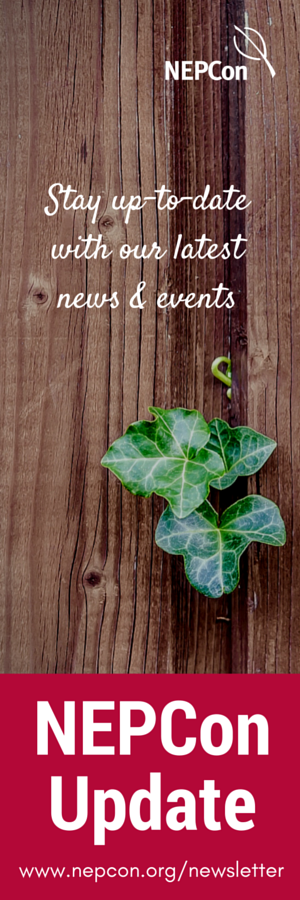 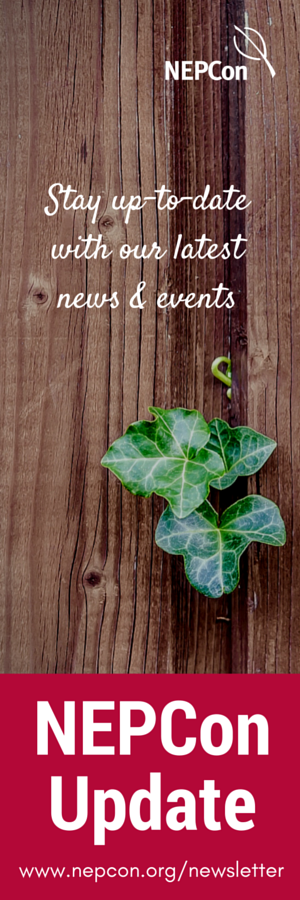  NEPCon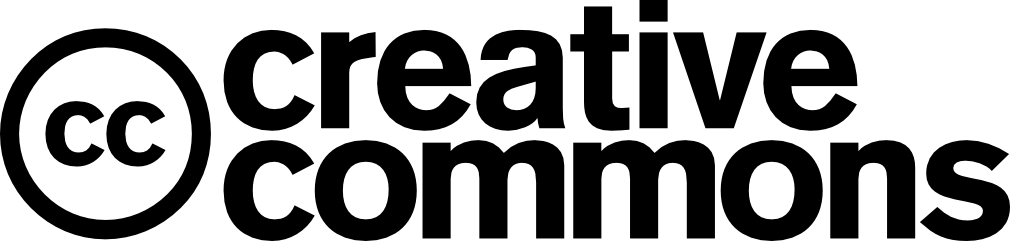 : Nuditor::audit:audit:Doumentation :.:Doumentation :.:Doumentation :.:nterviewed, :nterviewed, :Audit:Audit::: volume volume volume1. 1.  N : : 2. 2. 3. 3. 4. 4. 5. Sal5. Sal5.9 The organization may opt to downgrade an FSC output claim as presented in Figure A. The FSC label shall correspond to the FSC claim made on sales documents, except in the case of retailers selling finished and labelled products to end-consumers. NOTE: Products that are 100% made of reclaimed materials can only be claimed as FSC Recycled.6. Compliance with timber legality legislation6. Compliance with timber legality legislation7. 7. 8.1 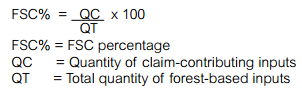 Sale of outputs with credit claimsSale of outputs with credit claims[ 01/2017]Min [][][]Description of nonconformity and corresponding documentation:Description of nonconformity and corresponding documentation:Description of nonconformity and corresponding documentation:Description of nonconformity and corresponding documentation:Description of nonconformity and corresponding documentation:[[[[[(CAR):(CAR):::NCR status:NCR status: